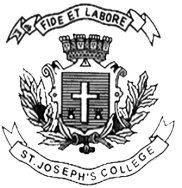 ST. JOSEPH’S COLLEGE (AUTONOMOUS), BENGALURU -27M.Sc. MICROBIOLOGY – III SEMESTEREND SEMESTER EXAMINATION: OCTOBER 2022(TO BE CONDUCTED IN DECEMBER 2022)                       MBOE 9521: MICROBES AND US Time: 1 ½ hrs                                                                                       Max Marks: 35This question paper has 1 printed page and Three parts. I. Answer any Five of the following questions                                             5x2 =101. What are the sources of the spread of infections?2. What is TT and why is it given to humans?3. List the functions of the following: a. dendritic cell	b. mast cell4. List any two methods of composting.5. Define the following: a. disinfection	b. endemic disease	 6. What is Joseph Lister’s contribution to surgery?7.  What are the health benefits of yogurt?II. Answer any Three of the following questions                                          5x3= 158. Write a note on recombinant insulin production.9.  What is Chemotherapy? Write about its abuse.10. Explain the process of phagocytosis.11. What is AIDS how is it caused?12. List the different types of vaccines with one example each.III. Answer any One of the following questions				10X1 =1013. What are the different types of Acquired immunity? What functions does adaptive       immunity play in humans?14. Describe the normal human microflora. What is the importance of a healthy gut       and how can this be achieved?